ATA de REUNIÃO nº 13Sistema Garantia da Qualidade EQAVETPresidente da reunião: _________________________________ (Marta Magalhães)Ação co-financiada pelo FSE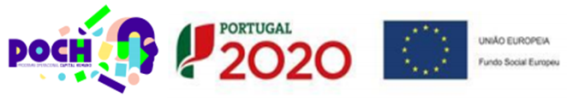 Entidade: Agrupamento de Escolas de ValongoCandidatura:   POCH-04-5267-FSE-000297                                            Tipologia: 4.1Data:	2020/07/20	                        Horário: 17h00mOrdem de Trabalhos:.1 – Relatório do Plano de Ação e Relatório do Operador.2 – Plano de MelhoriaDescrição de Atividades:Monitorização da implementação do Plano de Ação.Finalização dos relatórios de Operaçdor e Plano de Ação.Definição do Plano de Melhoria.Participantes:Assinatura:Marta Magalhães (Coord. EQAVET)Helena Castro (Subdiretora do AEV)Emília Neto (Coord. dos Diretores de Curso Profissionais)Cristina Moreira (Diretora de Curso TCP)Eugénia Mendes (Diretora de Curso TA)Manuel Viegas (Diretora de Curso TE)Marília Faria (Diretora de Curso TT/TOT)Felismina Diogo (Diretora de Curso TI)Paulo Sá (Diretor do Curso TD)Alzira Pinho (Equipa de Auto-avaliação)